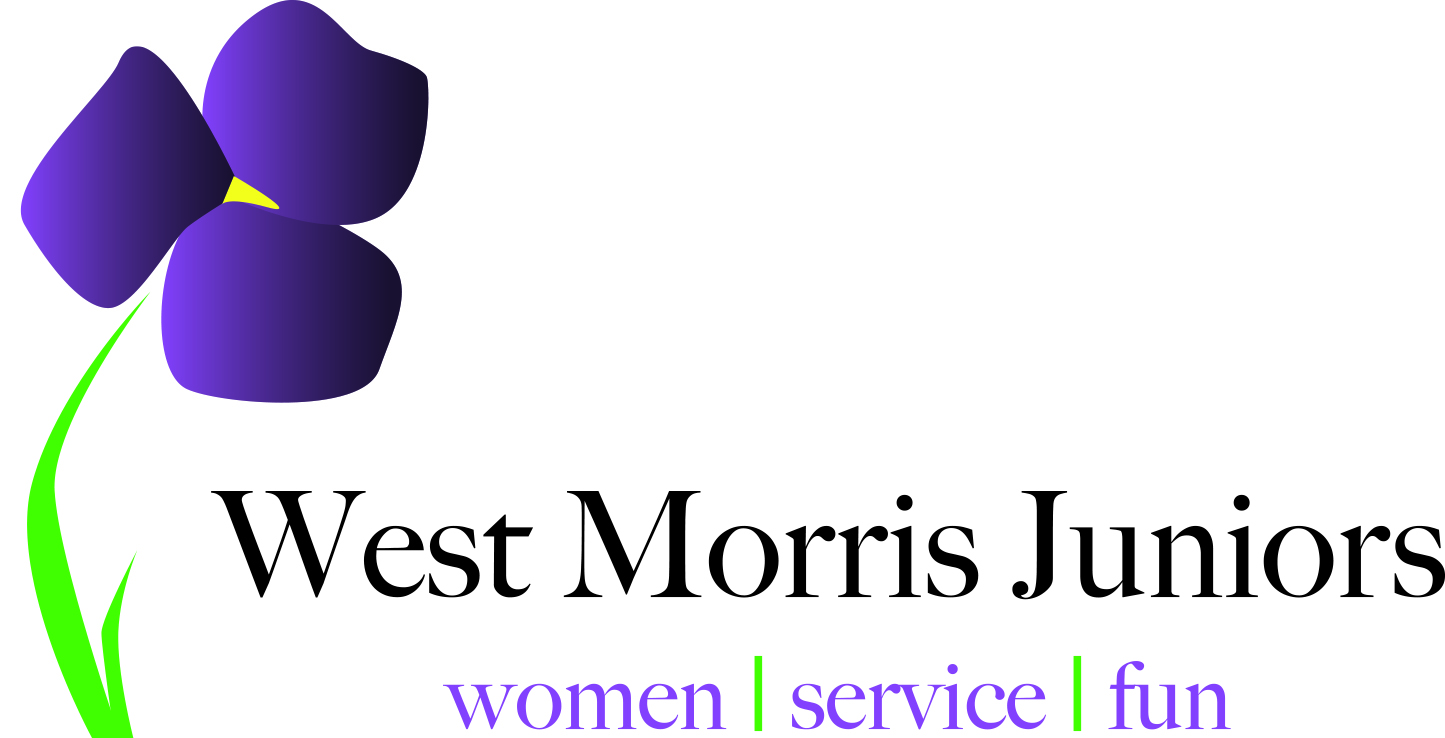 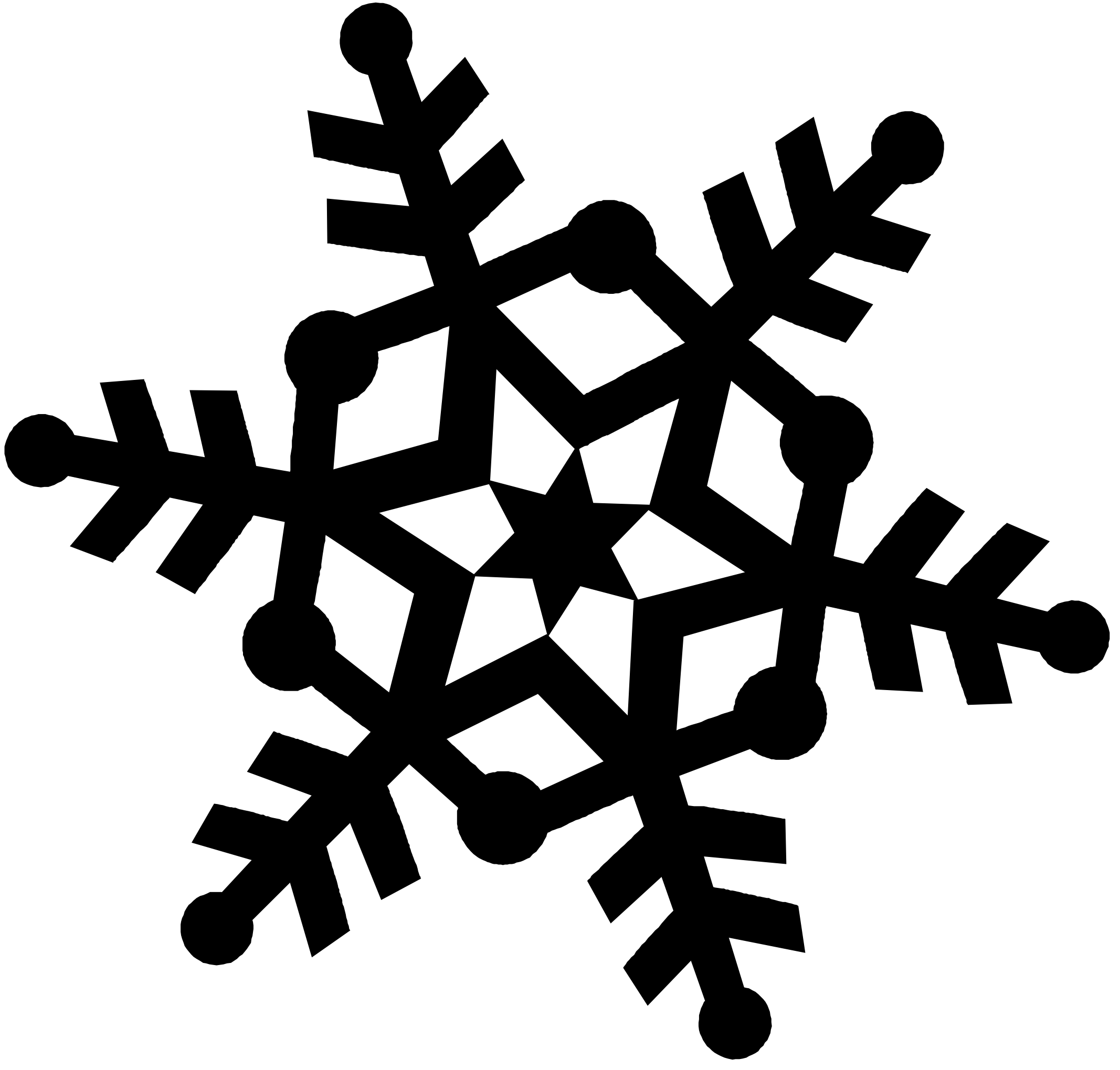 LIGHT THE WAY FOR SANTA AND HIS SLEIGH!Luminary Kit Order FormName:      _________________________________________________________Address:  _________________________________________________________Phone number: ____________________ e-mail: _________________________Number of kits (Each kit costs $15.00 & includes 10 white paper bags and 10 battery operated candles)____________   KITS   X   $15.00  =  ___________TOTAL COST: __________          (Please pay with cash or check made out to West Morris Juniors Woman’s Club)Send or drop off completed form and payment:WMJWC17 Glen Gary DriveMendham, NJ07945THANK YOU FOR YOUR PARTICIPATION!!